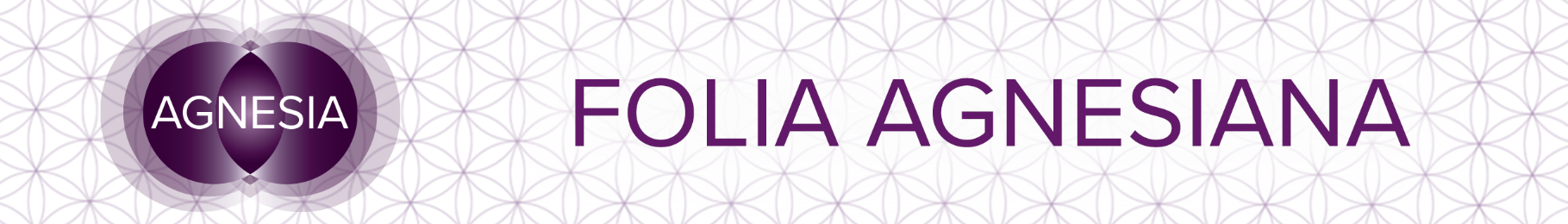 Období 9. – 15. srpna 2021Osmička holíII VelekněžkaRytíř pohárůDoufám, že jste si minulý týden užili a že se Vám podařilo využít maximum energie, která byla k dispozici. Tento týden bude podstatně klidnější. Víme, že stále stojíme na úplném začátku naší dlouhé cesty, která je ale pevně narýsovaná, dobře založená a dovede nás, dříve či později, k našemu cíli. Buďme klidní, trpěliví, pokorní a čestní, důvěřujme v sebe sama, vyšší moc i pomoc okolí a uvidíte, že opravdu nic není nemožné. Naše intuice ať nás vede, třeba i k místům, kam by nám rozum nikdy nedovolil jít.Tento týden uděláme obrovský krok dopředu….   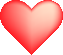 Držíme moc palce nám všem.A naše týdenní afirmace – Jsem čestný/á a žiji v pravdě.Krásný příjemný týdenpřejíIrena, Lenka, Nikolaza tým Agnesia  